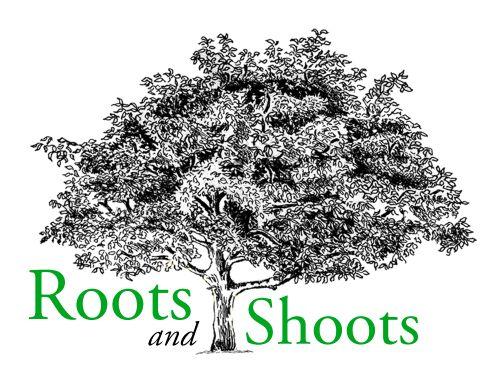 Thank you for choosing Roots and Shoots (“R&S”). 
Your booking constitutes a formal agreement to hire venue facilities on these terms and conditions. The ‘hirer’ means the organisation/individual in whose name the booking is made. The hirer shall be jointly and severally liable for payment of the event. The ‘contract’ means the agreement between the R&S and hirer for a specific booking or series of bookings. These Terms and Conditions will form part of the contract, together with any other terms stated in the contract documentation.All invoices to be paid 2 weeks prior to the live day of the booking.All income generated from venue hire is reinvested back into Roots and Shoots to support our charitable aims. Due to this, Roots and Shoots does not charge VAT. No prices within this form include VAT.Cancellation Policy Changes to the booking and catering options will not be allowed within 3 working days of the booking date.A minimum of 2 weeks’ notice is required for cancellations, otherwise charges will be incurred:                          10 to 6 working days notice - 50% of total booking fee5 to 1 working days notice - 75% of total booking fee Cancellation on the day booked - Full Charge.Working days are considered to be Monday - Friday, 09:00 - 17:00.Emails sent or calls made outside of these hours will be picked within our office open hours and therefore considered to be received the following working day.Please read the terms and conditions (on a separate document). By signing below you agree to the terms and conditions of hire and will accept responsibility in the event that they are breached.Contact and Billing InformationContact and Billing InformationContact and Billing InformationContact and Billing InformationName of OrganisationContact AddressContact NameContact AddressContact PhoneContact EmailBilling ContactBilling Address
Invoices only sent via emailBilling EmailPO NumberLive Day Main ContactIf different to aboveLive Day Main Contact PhoneAre you registered as a charity?Charity Number Dates and TimesDates and TimesDates and TimesDates and TimesDates and TimesDates and TimesDates and TimesDates and TimesDates and TimesDate(s) required: (dd/mm/yy)Arrival / Preparation Start Time:Event Start Time:Event Finish Time:Event Finish Time:Leaving / Clean up Finish Time:Purpose of Booking:No. of Guests AttendingNo. of Guests AttendingPLEASE NOTE: Arrival time for normal hour bookings should be no earlier than 08:50 unless agreed in advance.PLEASE NOTE: Arrival time for normal hour bookings should be no earlier than 08:50 unless agreed in advance.PLEASE NOTE: Arrival time for normal hour bookings should be no earlier than 08:50 unless agreed in advance.PLEASE NOTE: Arrival time for normal hour bookings should be no earlier than 08:50 unless agreed in advance.PLEASE NOTE: Arrival time for normal hour bookings should be no earlier than 08:50 unless agreed in advance.PLEASE NOTE: The venue hire will be charged from Arrival / Preparation Start Time until Leaving / Clean up Finish Time. PLEASE NOTE: The venue hire will be charged from Arrival / Preparation Start Time until Leaving / Clean up Finish Time. PLEASE NOTE: The venue hire will be charged from Arrival / Preparation Start Time until Leaving / Clean up Finish Time. PLEASE NOTE: The venue hire will be charged from Arrival / Preparation Start Time until Leaving / Clean up Finish Time. RoomsRoomsRoomsRoomsPlease indicate the room you would like to book. Room layout is the responsibility of the room hirer.Please indicate the room you would like to book. Room layout is the responsibility of the room hirer.Please indicate the room you would like to book. Room layout is the responsibility of the room hirer.Please indicate the room you would like to book. Room layout is the responsibility of the room hirer.Main HallMinimum hire 4 hours  - Max capacity 60 paxGarden RoomMinimum hire 3 hours - Max capacity 18 paxMeadow RoomMinimum hire 3 hours - Max capacity 18 paxNatural Roots BuildingMinimum hire 4 hours - Max capacity 35 paxExclusive HireAvailable only during weekends and non-term times.Exclusive HireAvailable only during weekends and non-term times.Exclusive HireAvailable only during weekends and non-term times.Venue Hire Prices - Per HourNormal HoursNormal HoursExtended Hours*Extended Hours*Venue Hire Prices - Per HourCharityBusinessCharityBusinessMain Hall£40.00£71.00£64.00£95.00Garden Room (Upstairs Space)£26.00£46.00£50.00£70.00Meadow Room (Downstairs Space)£26.00£46.00£50.00£70.00Natural Roots Building (Limited availability)£33.00£64.00£57.00£88.00* Weekdays: 00:00 to 08:30 and 17:00 to 00:00 - Weekends: All day - Limited availability* Weekdays: 00:00 to 08:30 and 17:00 to 00:00 - Weekends: All day - Limited availability* Weekdays: 00:00 to 08:30 and 17:00 to 00:00 - Weekends: All day - Limited availability* Weekdays: 00:00 to 08:30 and 17:00 to 00:00 - Weekends: All day - Limited availability* Weekdays: 00:00 to 08:30 and 17:00 to 00:00 - Weekends: All day - Limited availabilityAll income generated from venue hire is reinvested back into Roots and Shoots to support our charitable aims. Due to this, Roots and Shoots does not charge VAT. No prices within this form include VAT.All income generated from venue hire is reinvested back into Roots and Shoots to support our charitable aims. Due to this, Roots and Shoots does not charge VAT. No prices within this form include VAT.All income generated from venue hire is reinvested back into Roots and Shoots to support our charitable aims. Due to this, Roots and Shoots does not charge VAT. No prices within this form include VAT.All income generated from venue hire is reinvested back into Roots and Shoots to support our charitable aims. Due to this, Roots and Shoots does not charge VAT. No prices within this form include VAT.All income generated from venue hire is reinvested back into Roots and Shoots to support our charitable aims. Due to this, Roots and Shoots does not charge VAT. No prices within this form include VAT.Equipment ResourcesEquipment ResourcesEquipment ResourcesEquipment ResourcesEquipment ResourcesEquipment ResourcesLaptop £20 eachQTYExtra Cleaning for Self-Catering£30Flip Chart Bundles£15 eachinc. pens, masking tape & paperQTYLaptop £20 eachExtra Cleaning for Self-Catering£30Flip Chart Bundles£15 eachinc. pens, masking tape & paperPLEASE NOTE: The venue hire package price includes a basic AV package:Large TV screens with HDMI cables in every room and Wi-fi availability throughout the site.PLEASE NOTE: The venue hire package price includes a basic AV package:Large TV screens with HDMI cables in every room and Wi-fi availability throughout the site.PLEASE NOTE: The venue hire package price includes a basic AV package:Large TV screens with HDMI cables in every room and Wi-fi availability throughout the site.PLEASE NOTE: The venue hire package price includes a basic AV package:Large TV screens with HDMI cables in every room and Wi-fi availability throughout the site.PLEASE NOTE: The venue hire package price includes a basic AV package:Large TV screens with HDMI cables in every room and Wi-fi availability throughout the site.PLEASE NOTE: The venue hire package price includes a basic AV package:Large TV screens with HDMI cables in every room and Wi-fi availability throughout the site.Special Bookings / Additional InformationIf you require the use of our spaces beyond our meeting rooms or would like to provide further information about your booking, please provide as much information as possible below.RefreshmentsRefreshmentsRefreshmentsRefreshmentsRefreshmentsRefreshmentsEach price is per person, per serving – please list numbers and timings on the Catering Information sectionEach price is per person, per serving – please list numbers and timings on the Catering Information sectionEach price is per person, per serving – please list numbers and timings on the Catering Information sectionEach price is per person, per serving – please list numbers and timings on the Catering Information sectionEach price is per person, per serving – please list numbers and timings on the Catering Information sectionEach price is per person, per serving – please list numbers and timings on the Catering Information sectionTea (inc. herbal) / Coffee - £2.75                                       Tea / Coffee / Pastries - £4.50Juices - £1.50 Tea / Coffee / Biscuits - £3.50  Homemade cake - £5.00See our selection of cakes in the ‘desserts' section below.Selection of fruit - £1.50Lunch OptionsLunch OptionsPlease tick one option for the whole group from the list belowFreshly prepared on site to give you fine yet healthy world cuisine. Some ingredients are grown on site with the aid of our students.Please speak to us if you need something special for your event.Please tick one option for the whole group from the list belowFreshly prepared on site to give you fine yet healthy world cuisine. Some ingredients are grown on site with the aid of our students.Please speak to us if you need something special for your event.Sandwiches - £12 per selection, per personSandwiches - £12 per selection, per personSelection 1  Traditional Cucumber Sandwich, Avocado & Beetroot Pastrami, Chickpea Hummus and Seasonal Salad Selection 2  Lentil Pate and Cucumber Pickle, Olive Oil and Seasonal Greens, Feta with Oregano and Tomato, 
served with Mixed Seed DukkahSelection 3  Tomato Basil and Thyme Bruschetta, Homemade Pesto and Sunflower Seeds, Mushroom Bruschetta Seasonal Soups - £12 per personSeasonal Soups - £12 per person Lebanese Lentil Soup served with Sourdough Bread  Yellow Pea Soup served with Sourdough Bread   Red Bean, Pumpkin and Coconut Soup served with Sourdough Bread   Mushroom Soup served with Sourdough Bread   French Onion Soup served with Sourdough Bread  Hot Pots - £13 per personHot Pots - £13 per person Sicilian style Caponata served with Bread (or Toasted Crusty Bread) Black Eyed Peas Stew served with Rice and Coleslaw Vegan Sausage and Mash served with Onion Gravy Shepherd’s Pie served with Roast Vegetables and Seasonal SaladSignature Plates - £16 per personSignature Plates - £16 per personThree Bean Chilli served with Coriander Rice, Tomato Salsa, and Seasonal Salad  Butternut Squash and Coconut Dhansak served with FlatbreadAubergine Moussaka served with Seasonal Salad  Aubergine Moussaka served with Olives and Cucumber Salad  Chickpea Tagine served with Couscous, Carrot and Mint Salad, and Sesame Seed Dukkah  Thai Curry served with Sticky RiceRed Bean Satay served with Rice, Sweet Potato, and Kale SaladBuffet Special - £25 per person (7 guest minimum)Buffet Special - £25 per person (7 guest minimum)Mediterranean Mezze Selection  Hummus, Baba Ganoush, Couscous Tabbouleh, Falafels (or Chickpea and Cucumber Salad), Yoghurt Tzatziki, Mixed Seed Dukkah, Homemade Chilli Sauce, Tahini and Lemon Garlic Sauce, Seasonal Salad with Fresh Herbs. Served with Flatbread and / or Sourdough Bread selection.Italian Platter  Tomato and Basil Bruschetta, Garlic Mushrooms, Roast Peppers, Minted Chilli Courgettes, Aubergine and Parsley Salad, Potato and Green Pea Salad, Olives. Served with Sourdough Bread selection.Desserts - £5 per personDesserts - £5 per personChocolate Cake Lemon, Pistachio and Polenta Cake (Wheat Free)Blueberry Cake (Vegan)Chia Seeds and Mango Dessert (Vegan and Sugar-Free)Carrot CakeCatering Information - Must be completedQuantity of guests having lunch:        Refreshment and lunch catering timings:Dietary requirements (please, let us know if you or any of your guests have any dietary requirements):Any other requests:Please email completed booking forms to venue@rootsandshoots.org.ukSignature:Date (dd/mm/yy):        